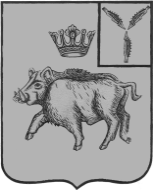 АДМИНИСТРАЦИЯЦАРЕВЩИНСКОГО МУНИЦИПАЛЬНОГО ОБРАЗОВАНИЯБАЛТАЙСКОГО МУНИЦИПАЛЬНОГО РАЙОНА
САРАТОВСКОЙ ОБЛАСТИП О С Т А Н О В Л Е Н И Ес.Царевщина О внесении изменений в постановление администрацииЦаревщинского  муниципального образования от 04.03.2020 № 16 «Об утверждении административного регламента по предоставлению муниципальной услуги «Предоставление  земельных участков, находящихся в муниципальной собственности, без проведения торгов»В соответствии с Федеральным законом от 18.07.2019 № 184-ФЗ «О внесении изменений в Федеральный закон «О социальной защите инвалидов в Российской Федерации" и признании утратившим силу пункта 16 части 6 статьи 7 Федерального закона «Об организации предоставления государственных и муниципальных услуг», постановлением правительства Российской Федерации от 10.02.2020 № 114                       «О внесении изменений в некоторые акты Правительства Российской Федерации в части предоставления сведений об инвалидности и признании утратившими силу некоторых актов Правительства Российской Федерации», руководствуясь статьей  33 Устава Царевщинского муниципального образования Балтайского муниципального района, ПОСТАНОВЛЯЮ:1. Внести в постановление администрации Царевщинского муниципального образования от 04.03.2020 № 16 «Об утверждении административного регламента по предоставлению муниципальной услуги «Предоставление земельных участков, находящихся в муниципальной собственности, без проведения торгов» следующее изменение:1.1. В приложении к постановлению:1) Пункт 2.7. раздела 2 дополнить подпунктом 2.7.1. следующего содержания:«2.7.1. В соответствии с Федеральным законом от 18.07.2019 № 184-ФЗ                    «О внесении изменений в Федеральный закон «О социальной защите инвалидов                     в Российской Федерации" и признании утратившим силу пункта 16 части 6 статьи                         7 Федерального закона «Об организации предоставления государственных                                   и муниципальных услуг», постановлением правительства Российской Федерации                 от 10.02.2020 № 114 «О внесении изменений в некоторые акты Правительства Российской Федерации в части предоставления сведений об инвалидности                           и признании утратившими силу некоторых актов Правительства Российской Федерации» органы местного самоуправления предоставляющие муниципальные услуги инвалидам осуществляют свою работу на оснований сведений                                  об инвалидности, содержащихся в федеральном реестре, а в случае отсутствия соответствующих сведений в федеральном реестре инвалидов на основании предоставленных заявителем документов.».2. Настоящее постановление вступает в силу со дня его обнародования                      и распространяется на правоотношения возникающие с 1 июля 2020 года.3. Контроль за исполнением настоящего постановления оставляю за собой.Глава Царевщинскогомуниципального образования 			 	       Д.В.Морозов